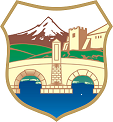 Врз основа на Програмата за општа туристичка пропаганда и за подобрување на условите за престој на туристите во град Скопје во 2021година („Службен гласник на Град Скопје“ бр. 16/20 година), Град Скопје објавува:Јавен  повик  за прибирање на пријави за финансиска подршка за реализација на проектот - Порибување реки и езера во СкопјеI. Учество на јавниот повикПраво на учество на јавниот повик имаат сите здруженија на граѓани, фондации, федерации, установи и трговски друштва што ќе достават проект и потребна документација дефинирана согласно повикот.II. Предвидени средстваСредствата се доделуваат од Буџетот на Град Скопје за 2021 и се предвидени во Програмата за општа туристичка пропаганда и за подобрување на условите за престој на туристите во град Скопје во 2021година, во вкупен износ од 600.000 денари.III. Апликантот потребно е да ги исполни следните критериуми за избор на субјект кој ќе го реализира проектот -  Порибување реки и езера во Скопје *Напомена: Под предвидени активности од точката 3 и 4 од критериумите на јавниот повик се сметаат:Во постапката за распоредување на буџетските средства од Програмата за општа туристичка пропаганда и за подобрување на условите за престој на туристите во град Скопје за 2021 година, ќе бидат разгледани  оние проекти кои врз основ на критериумите ќе обезбедат најмалку 80 бодови. IV. Потребна документација која апликантот треба да ја достави кон Пријавата за финансиска поддршкаПокрај пријавата за финансиска поддршка  која што треба да биде пополнета дигитално со печатни букви на кирилично писмо, потпишана од надлежното лице и заверена со печат на здружението, фондацијата, федерацијата, трговското друштво или установата, апликантот задолжително треба да ги достави и следниве прилози:Тековна состојба од Централен регистар или Решение за регистрација на здружение или фондација; Потврда за забрана за учество во постапки за јавен повик, доделување на договори за јавна набавка и договори за јавно приватно партнерство (Централен регистар);Дигитално пополнет предлог - проект со печатни букви на кирилично писмо;Дигитално пополнет финансиски план со печатни букви на кирилично писмо;V. Потребна документација која апликантот треба да ја достави кон предложениот проект	Aпликантите во прилог на предлог - проектот треба да ја достават и следнава документација: професионална биографија на стручните лица кои ќе бидат ангажирани во реализација на проектот; биграфија на надворешни (независни) лица кои ќе вршат целосен надзор на процесот на порибување;годишен буџет на апликантот за тековната година;референтна листа;најмалку две мислења/референци од партнери или донатори за реализација на претходни проекти;  и писмена поддршка од други организации или институции за кои е планирано да земат учество во реализацијата на проектот (институт за сточарство-завод за рибарство, ЈНУ хидробиолошки институт или одобрение од државен инспекторат за земјоделие-оддел рибарство)доказ дека апликантот го обезбедил или дека ќе го обезбеди порибителниот материјал;Напомена: Пријавите со непотполна документација или кои што ќе бидат доставени по истекот на предвидениот рок нема да се разгледуваат. Доставените прилози не се враќаат.VI. Приоритетни области на проектот - Порибување реки и езера во СкопјеПриоритетни области на проектот се:Развој на спортскиот риболовен  туризам  во градот  Скопје;Промоција на спортскиот риболовен туризам;Збогатување на рибниот фонд на реките и езерата во градот Скопје;Реинтродукција на македонската пастрмка (Salmo macedonikus Karaman, 1924) и  реинтродукција на крап(Cyprinus carpio);Збогатување на туристичката понуда на градот Скопје преку развој на овој тип на спортски туризам како дел од еко-туризмот;                VII. Период и локација на реализација на проектотПроектот ќе се реализира до месец  декември во 2021 година.      Предвидени локации за порибување:-Река Вардар - Eндемска пастрмка (Salmo macedonicus Karaman,1924)-РекаТреска - Eндемска пастрмка (Salmo macedonicus Karaman,1924)-Езерца  во Градскиот парк - Крап (cyprinus carpio)VIII. Начин на спроведување  на јавниот повик	Градоначалникот со решение формира Комисија за спроведување на Јавниот повик.	Комисијата ја разгледува пријавата за финансиска поддршка и документацијата доставена во прилог.	Апликантите ќе бидат известени за резултатите во рок од 15 дена од денот на завршување на Јавниот повик.	Апликантите кои ги исполниле критериумите согласно Јавниот повик  ќе склучат договор за доделување на финансиски средства со Град СкопјеIX. Рок  и начин на доставување на пријавите	Рокот за поднесување на пријавите е 5 работни дена од денот на објавување на Јавниот повик. Јавниот повик се објавува на 12.03.2021 година и трае до   18.03. 2021 година.             Пријавата со целокупната документација треба да се достави во затворен и запечатен коверт на адреса: Град Скопје, Сектор за локален економски развој, бул. “Илинден“ бр.82 , 1000 Скопје (со назнака – Пријава за јавен повик за финансиска подршка за реализација на проектот -Порибување реки и езера во Скопје, Сектор за локален економски развој )              Пријавата за финансиска поддршка и финансиската конструкција се достапни во просториите на Град Скопје, Одделение за туризам. Прашања за појаснување може да се поставуваат писмено или по електронски пат до Сектор за локален економски развој.               Контакт тел: (02)3297-272 и (02)3297-218 – Сектор за локален економски развој                                                                                                         ГРАДОНАЧАЛНИК Петре ШилеговКРИТЕРИУМИМаксимален број на бодови 1.Искуство на апликантот во спроведување и реализирање на исти или слични проекти. 202.Детално разработен финансиски план за потребните средства за реализација на проектот и оправданост на трошоците во предложениот финансиски план.   203.Детален план за реализација на предвидените активности* за порибување на реките и езерата во Скопје   154.Капацитет на организацијата да се извршат предвидените активности* (број на вработени, специјализирани возила за пренос на порибителен материјал, хонорарно ангажирани лица, обезбеден порибителен материјал)   30 5.Ангажирање на независни лица, членови на еколошки здруженија  кои ќе бидат ангажирани да вршат мониторинг на целиот процес на порибување, со опис на трошоци за овие лица по позиции (транспорт, дневници).    15                                  Максимален број на бодови   100Активности по  проектот                                                                                   Тежина(големина) на единкиПросечна тежина по единка во кгБрој на единкиПорибителен материјал во килограмиПорибување со порибителен материјал (риба) - македонска ендемска пастрмка(Salmo macedonicus Karaman,1924) од 20 грама       до 50 грама0,042800од 105 до 115 Порибување со порибителен материјал (риба) - македонска ендемска пастрмка(Salmo macedonicus Karaman,1924) од 50 грама   до 200 грама0,151200        од 175 до 185  Порибување со порибителен материјал (риба) – крап (cyprinus carpio) и други слатководни автохтони видови бела рибаод 500 грама   до 800 грама0,7800од 555 до 565